Cerda CachorraDescripción:Formulado para ser suministrado  cachorras porcinas una desde los 30 kilos de peso vivo hasta el servicio.Su uso produce un correcto desarrollo de las futuras madres sin engrasamiento excesivo que puede ir en desmedro de los parámetros reproductivos.Se recomienda suministrarlo a discreción.Perfil Nutricional:Proteína mínimo: 17%Energía Metabolizable mínima: 3200 Kcal/KgLisina Digestible mínimo: 0.77%Metionina + Cistina Digestible mínimo: 0.55%Triptofano Digestible mínimo: 0.15%Treonina Digestible mínimo: 0.58%Arginina Digestible mínimo: 1.05% Calcio mínimo: 0.95%Fósforo Disponible mínimo: 0.40%Sodio mínimo: 0.22%Fibra bruta máximo: 5%Grasa mínimo: 4.5%Cenizas máximo: 6.5%Maíz – Expeler de Soja – Sal Entrefina – Conchilla – Afrechillo de trigo – Núcleo Vitamínico y Mineral – Secuestrante de Micotoxinas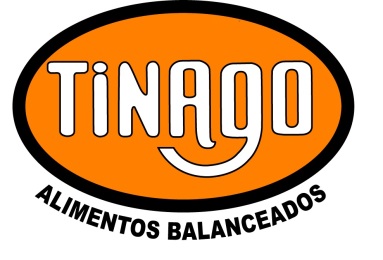 REGISTROCódigo:R-27-IFecha : 21-04-2014Revisión:00Página 1 de 1Hoja Técnica – Composición AlimentosCódigo:R-27-IFecha : 21-04-2014Revisión:00Página 1 de 1